IntroductionDuring SA4#127-bis e-meeting and Video SWG Adhoc post 127-bis-e, some scenarios and related proposals have been discussed. According to market-relevant discussions, we believe that providing a B2D experience on market-relevant UEs is critical point. Therefore, for Free Viewpoint Video (FVV) or Free Viewpoint TV (F) scenarios,For display end, it is limited to traditional 2D UE, including mobile devices [3], PCs or TVs [1][2].For collection end, it is further away from the B2D experience. It can support media pre-processing based on B2D experience and performance. Most of the commercial applications use camera matrix to collect [3], and in some current end-to-end solutions, you can also use mobile devices to capture multiple video streams [4].Proposal6.X	Scenario X: Free Viewpoint Video6.X.1	MotivationFree-viewpoint video is an immersive experience in which a viewer can actively select any viewpoint to view the action of a scene of a 3D world. It uses multiple high-precision cameras to shoot multi-angle images synchronously at the millisecond level to create a free viewpoint scene so that the user can freely move and watch from the selected view within the scene, including looking up and down, back and forth, left and right. FV has commercial value in sports events, TV programs, online education, advertising and marketing.Multi-view video plus depth (MVD) is a source format of FV which has limited viewpoints of video and associated depth maps. The depth maps and disparity maps associated with every view of the video that can be used to render arbitrary numbers of additional views via view synthesis to approximate the experience of free viewpoint. From the user’s perspective, they can choose the position and viewpoint arbitrarily and watch content of this view on mobile devices or traditional TVs with view control.The scenario is shown in the below figure.•	For display end, it is limited to traditional 2D UE, including mobile devices, PCs or TVs •	For collection end, it is further away from the B2D experience. It can support media pre-processing based on B2D experience and performance. Most of the commercial applications use camera matrix to collect, and in some current end-to-end solutions, you can also use mobile devices to capture multiple video streams.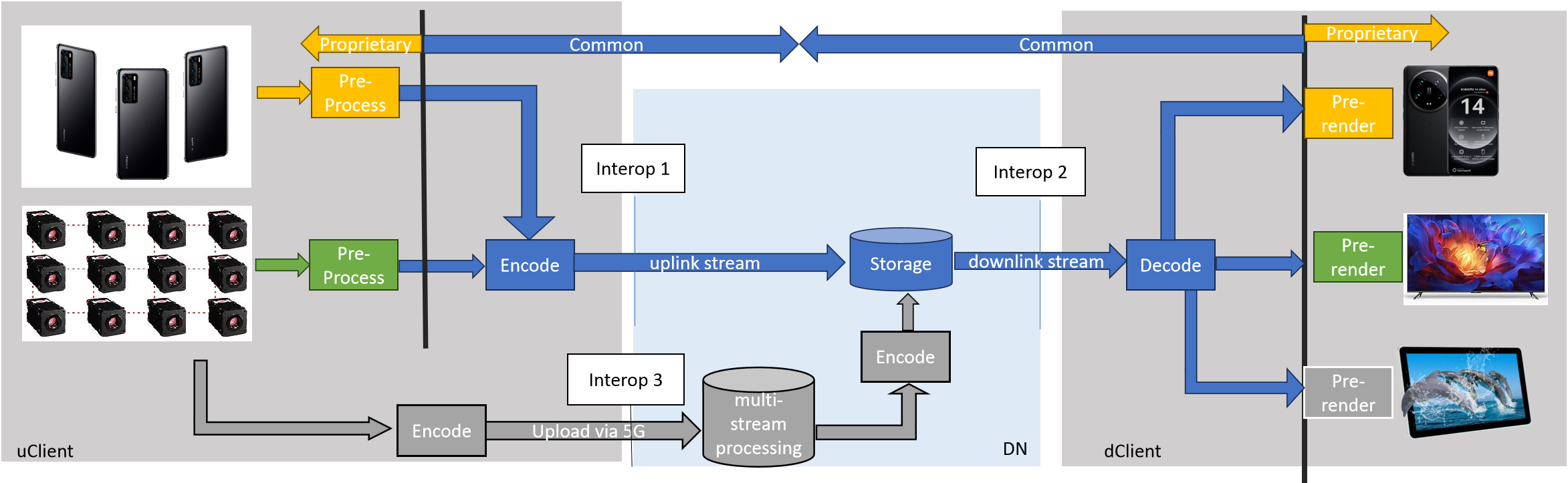 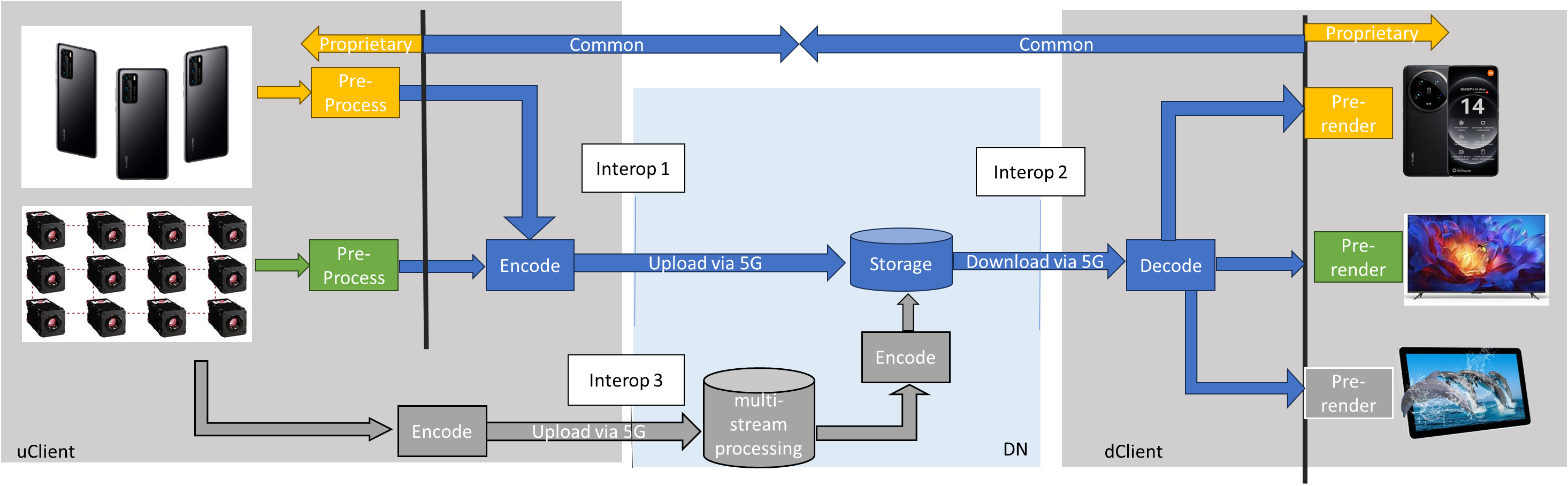 6.X.2	Description of the scenario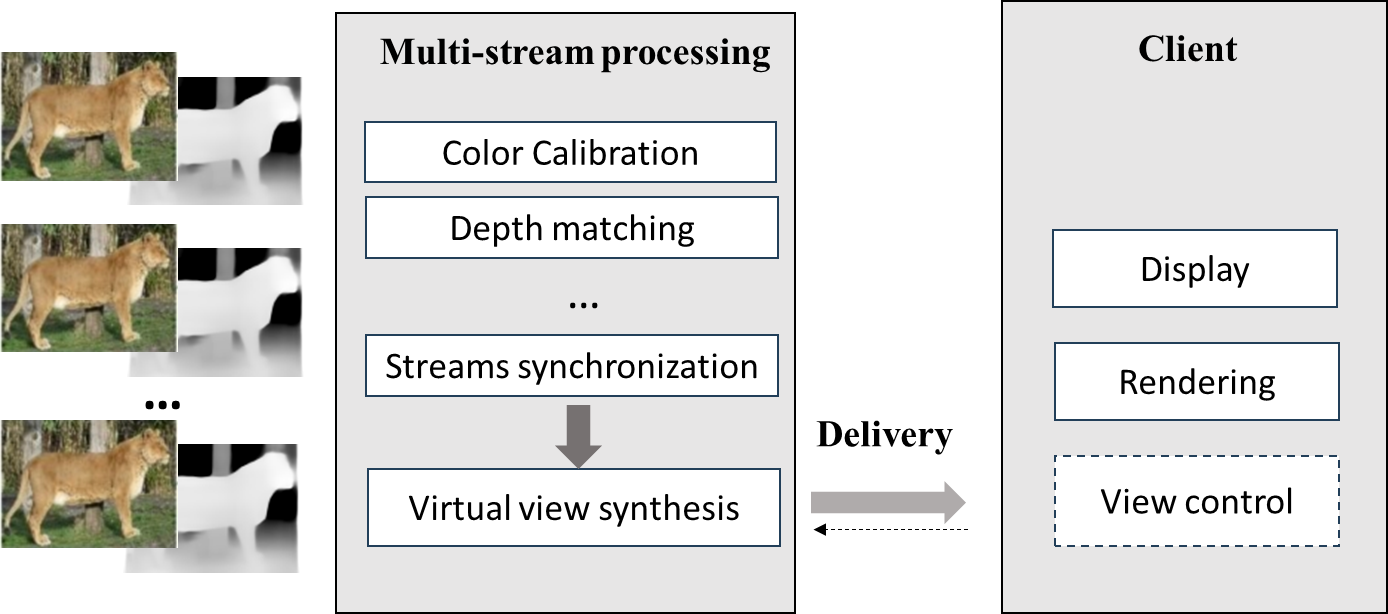 a.	Capturing and processing: RGBD camera, color calibration, multi-streams synchronization, depth matching.b.	Encoding: texture map, depth map and camera parameters.c.	Packaging and delivery: synthesis views or a view based on view control can be delivered to client.d.	Decoding: rendering on cliente.	General constraints on bandwidth: the number of views should trade off prediction error and bandwidth.6.X.3	Source FormatsTable 6.X.3-1 provides an overview of typical beyond 2D source signal properties for FVV. Table 6.x.3-1 FVV Source Format Properties6.x.4	Encoding and Decoding Constraintsncoding in this scenario is typically done as ncoding UEEncodingTable 6.5.4-1 Encoding and Decoding Configurations6.5.5	Performance MetricsThe following metrics are expected to be reportedThe key to synthesize viewpoint is how to accurately infer the information of new perspective from the existing data and maintain the coherence and realism of the scene. This often involves complex image processing and computer graphics techniques. In practice, the quality of the synthetic viewpoint is affected by the quality of the raw data, the performance of the acquisition device, and the algorithms and models used. 6.X.6	Interoperability Considerations6.X.7	Reference SequencesA Free-Viewpoint-RGB-D-Video-Dataset is provided here https://medialab.sjtu.edu.cn/post/free-viewpoint-rgb-d-video-dataset/6.X.8	Anchor Definition<tbd>3 reference[1] Nguyen-Ha et al.  Free-Viewpoint RGB-D Human Performance Capture and Rendering. In: Avidan, S., Brostow, G., Cissé, M., Farinella, G.M., Hassner, T. (eds) Computer Vision – ECCV 2022. ECCV 2022. Lecture Notes in Computer Science, vol 13676. Springer, Cham. https://doi.org/10.1007/978-3-031-19787-1_27[2] P. Pérez et al., "Live Free-Viewpoint Video in Immersive Media Production Over 5G Networks," in IEEE Transactions on Broadcasting, vol. 68, no. 2, pp. 439-450, June 2022, doi: 10.1109/TBC.2022.3154612.[3] Tencent Media Lab, Free-Viewpoint Video https://multimedia.tencent.com/products/free-viewpoint-video[4] Huawei Cloud, https://www.huaweicloud.com/product/live/fvv.htmlCR-Form-v12.0CR-Form-v12.0CR-Form-v12.0CR-Form-v12.0CR-Form-v12.0CR-Form-v12.0CR-Form-v12.0CR-Form-v12.0CR-Form-v12.0Pseudo CHANGE REQUESTPseudo CHANGE REQUESTPseudo CHANGE REQUESTPseudo CHANGE REQUESTPseudo CHANGE REQUESTPseudo CHANGE REQUESTPseudo CHANGE REQUESTPseudo CHANGE REQUESTPseudo CHANGE REQUEST26.956CR<CR#>rev-Current version:0.0.1For HELP on using this form: comprehensive instructions can be found at 
http://www.3gpp.org/Change-Requests.For HELP on using this form: comprehensive instructions can be found at 
http://www.3gpp.org/Change-Requests.For HELP on using this form: comprehensive instructions can be found at 
http://www.3gpp.org/Change-Requests.For HELP on using this form: comprehensive instructions can be found at 
http://www.3gpp.org/Change-Requests.For HELP on using this form: comprehensive instructions can be found at 
http://www.3gpp.org/Change-Requests.For HELP on using this form: comprehensive instructions can be found at 
http://www.3gpp.org/Change-Requests.For HELP on using this form: comprehensive instructions can be found at 
http://www.3gpp.org/Change-Requests.For HELP on using this form: comprehensive instructions can be found at 
http://www.3gpp.org/Change-Requests.For HELP on using this form: comprehensive instructions can be found at 
http://www.3gpp.org/Change-Requests.Proposed change affects:UICC appsMEXRadio Access NetworkCore NetworkXTitle:	[FS_Beyond2D] Proposed Scenario: Free Viewpoint Video[FS_Beyond2D] Proposed Scenario: Free Viewpoint Video[FS_Beyond2D] Proposed Scenario: Free Viewpoint Video[FS_Beyond2D] Proposed Scenario: Free Viewpoint Video[FS_Beyond2D] Proposed Scenario: Free Viewpoint Video[FS_Beyond2D] Proposed Scenario: Free Viewpoint Video[FS_Beyond2D] Proposed Scenario: Free Viewpoint Video[FS_Beyond2D] Proposed Scenario: Free Viewpoint Video[FS_Beyond2D] Proposed Scenario: Free Viewpoint Video[FS_Beyond2D] Proposed Scenario: Free Viewpoint VideoSource to WG:China Mobile Com. CorporationChina Mobile Com. CorporationChina Mobile Com. CorporationChina Mobile Com. CorporationChina Mobile Com. CorporationChina Mobile Com. CorporationChina Mobile Com. CorporationChina Mobile Com. CorporationChina Mobile Com. CorporationChina Mobile Com. CorporationSource to TSG:SA4SA4SA4SA4SA4SA4SA4SA4SA4SA4Work item code:FS_ Beyond2DFS_ Beyond2DFS_ Beyond2DFS_ Beyond2DFS_ Beyond2DDate:Date:Date:2024-05-14Category:BRelease:Release:Release:Rel-19Use one of the following categories:
F  (correction)
A  (mirror corresponding to a change in an earlier release)
B  (addition of feature), 
C  (functional modification of feature)
D  (editorial modification)Detailed explanations of the above categories can
be found in 3GPP TR 21.900.Use one of the following categories:
F  (correction)
A  (mirror corresponding to a change in an earlier release)
B  (addition of feature), 
C  (functional modification of feature)
D  (editorial modification)Detailed explanations of the above categories can
be found in 3GPP TR 21.900.Use one of the following categories:
F  (correction)
A  (mirror corresponding to a change in an earlier release)
B  (addition of feature), 
C  (functional modification of feature)
D  (editorial modification)Detailed explanations of the above categories can
be found in 3GPP TR 21.900.Use one of the following categories:
F  (correction)
A  (mirror corresponding to a change in an earlier release)
B  (addition of feature), 
C  (functional modification of feature)
D  (editorial modification)Detailed explanations of the above categories can
be found in 3GPP TR 21.900.Use one of the following categories:
F  (correction)
A  (mirror corresponding to a change in an earlier release)
B  (addition of feature), 
C  (functional modification of feature)
D  (editorial modification)Detailed explanations of the above categories can
be found in 3GPP TR 21.900.Use one of the following categories:
F  (correction)
A  (mirror corresponding to a change in an earlier release)
B  (addition of feature), 
C  (functional modification of feature)
D  (editorial modification)Detailed explanations of the above categories can
be found in 3GPP TR 21.900.Use one of the following categories:
F  (correction)
A  (mirror corresponding to a change in an earlier release)
B  (addition of feature), 
C  (functional modification of feature)
D  (editorial modification)Detailed explanations of the above categories can
be found in 3GPP TR 21.900.Use one of the following categories:
F  (correction)
A  (mirror corresponding to a change in an earlier release)
B  (addition of feature), 
C  (functional modification of feature)
D  (editorial modification)Detailed explanations of the above categories can
be found in 3GPP TR 21.900.Use one of the following releases:
Rel-8	(Release 8)
Rel-9	(Release 9)
Rel-10	(Release 10)
Rel-11	(Release 11)
Rel-12	(Release 12)
Rel-13	(Release 13)
Rel-14	(Release 14)
Rel-15	(Release 15)
Rel-16	(Release 16)Use one of the following releases:
Rel-8	(Release 8)
Rel-9	(Release 9)
Rel-10	(Release 10)
Rel-11	(Release 11)
Rel-12	(Release 12)
Rel-13	(Release 13)
Rel-14	(Release 14)
Rel-15	(Release 15)
Rel-16	(Release 16)Reason for change:Reason for change:The study item asks for typical scenariosThe study item asks for typical scenariosThe study item asks for typical scenariosThe study item asks for typical scenariosThe study item asks for typical scenariosThe study item asks for typical scenariosThe study item asks for typical scenariosThe study item asks for typical scenariosThe study item asks for typical scenariosSummary of change:Summary of change:Free-viewpoint video is an immersive experience in which a viewer can actively select any viewpoint to view the action of a scene of a 3D world.Free-viewpoint video is an immersive experience in which a viewer can actively select any viewpoint to view the action of a scene of a 3D world.Free-viewpoint video is an immersive experience in which a viewer can actively select any viewpoint to view the action of a scene of a 3D world.Free-viewpoint video is an immersive experience in which a viewer can actively select any viewpoint to view the action of a scene of a 3D world.Free-viewpoint video is an immersive experience in which a viewer can actively select any viewpoint to view the action of a scene of a 3D world.Free-viewpoint video is an immersive experience in which a viewer can actively select any viewpoint to view the action of a scene of a 3D world.Free-viewpoint video is an immersive experience in which a viewer can actively select any viewpoint to view the action of a scene of a 3D world.Free-viewpoint video is an immersive experience in which a viewer can actively select any viewpoint to view the action of a scene of a 3D world.Free-viewpoint video is an immersive experience in which a viewer can actively select any viewpoint to view the action of a scene of a 3D world.Consequences if not approved:Consequences if not approved:Missing relevant B2D experienceMissing relevant B2D experienceMissing relevant B2D experienceMissing relevant B2D experienceMissing relevant B2D experienceMissing relevant B2D experienceMissing relevant B2D experienceMissing relevant B2D experienceMissing relevant B2D experienceClauses affected:Clauses affected:Annex AAnnex AAnnex AAnnex AAnnex AAnnex AAnnex AAnnex AAnnex AYNOther specsOther specsX Other core specifications	 Other core specifications	 Other core specifications	 Other core specifications	TS/TR ... CR ... TS/TR ... CR ... TS/TR ... CR ... affected:affected:X Test specifications Test specifications Test specifications Test specificationsTS/TR ... CR ... TS/TR ... CR ... TS/TR ... CR ... (show related CRs)(show related CRs)X O&M Specifications O&M Specifications O&M Specifications O&M SpecificationsTS/TR ... CR ... TS/TR ... CR ... TS/TR ... CR ... Other comments:Other comments:This pCR is based on TR26.956v0.0.1 This pCR is based on TR26.956v0.0.1 This pCR is based on TR26.956v0.0.1 This pCR is based on TR26.956v0.0.1 This pCR is based on TR26.956v0.0.1 This pCR is based on TR26.956v0.0.1 This pCR is based on TR26.956v0.0.1 This pCR is based on TR26.956v0.0.1 This pCR is based on TR26.956v0.0.1 This CR's revision history:This CR's revision history:1st ChangeSource format propertiesTextureNumber of views3,6Spatial resolution for each view1920 x 1080Chroma formatY’CbCrChroma subsampling4:2:0Picture aspect ratio/Frame rates30, 50, 60 Hz Bit depth10Colour space formatsBT.709, BT.2020Transfer characteristicsBT.709, BT.2100 (HDR)Camera parameterscamera id, intrinsic parameters*,extrinsic parameters Depth/Disparity Depth/DisparitySpatial ResolutionSame resolution as viewChroma formatY’CbCrChroma subsampling4:0:0Picture aspect ratio/Frame rates30, 50, 60 Hz Bit depth10Camera parameterscamera id, intrinsic parameters,extrinsic parametersEncoding and Decoding ConstraintsInterop1Interop3Relevant Codec and Codec Profile/LevelsH.265/HEVC Main 10 Level 4.1depthRandom access frequency11  Bit rates and quality configurationFixed QPFixed QPBit rate parameters (CBR, VBR, CAE, HRD parameters)Covering a range ofrelevant bitrates andqualitiesCovering a range ofrelevant bitrates andqualitiesLatency requirements and specific encoding settingsEncoding complexity context  encoding on clientencoding on clientRequired decoding capabilitiesChanges